М.П.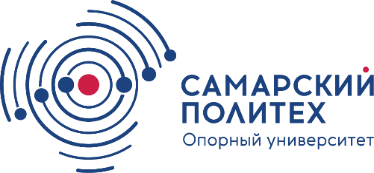 МИНОБРНАУКИ РОССИИфедеральное государственное бюджетное образовательное учреждение высшего образования «Самарский государственный технический университет» (ФГБОУ ВО «СамГТУ»)                                                               443100, г. Самара, ул. Молодогвардейская, 244, Главный корпусМИНОБРНАУКИ РОССИИфедеральное государственное бюджетное образовательное учреждение высшего образования «Самарский государственный технический университет» (ФГБОУ ВО «СамГТУ»)                                                               443100, г. Самара, ул. Молодогвардейская, 244, Главный корпусМИНОБРНАУКИ РОССИИфедеральное государственное бюджетное образовательное учреждение высшего образования «Самарский государственный технический университет» (ФГБОУ ВО «СамГТУ»)                                                               443100, г. Самара, ул. Молодогвардейская, 244, Главный корпусПЕРЕЧЕНЬ ПОМЕЩЕНИЙ (ХРАНИЛИЩ)УТВЕРЖДАЮНаименование структурного подразделенияв которых хранятся и (или) обрабатываются персональные данные (курирующий данное подразделение проректор/ директор филиала)Наименование структурного подразделенияв которых хранятся и (или) обрабатываются персональные данные подпись                                     расшифровка«______»_________________20___г.№Адрес, номер корпуса, номер кабинета Перечень категорий субъектов персональных данных, которые обрабатываютсяНомер хранилища Тип хранилища (шкаф с замком / металлический шкаф /сейф/сейф с ключевым и кодовым замком/ помещение)Перечень категорий субъектов персональных данных, которые хранятся 123456должность руководителя академии, института, факультета, центра, управления и др.подписьрасшифровка подписи